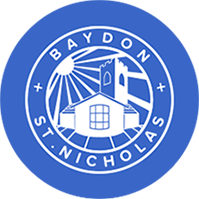 
Full Time Class Teacher Primary SchoolAll Applications welcomePermanent ContractCommencing September 2022We are seeking an inspirational, caring and committed teacher to join our hard working team in the village of Baydon. Our happy, welcoming school consists of five mixed age classes and pupils who are excited to learn.We are looking for a colleague who is:Skilled in planning and delivering a creative and exciting curriculumAble to create a stimulating and well organised learning environmentCreative and innovative with high expectationsValues pupils as individuals  Ability and willingness to teach the full primary age range Patient, caring and flexible A team player with the skills to work with all members of staffAble to support and value the Christian ethos of the schoolContract type: 	PermanentSalary: 	Main Pay Scale For further details, to arrange a visit to the school and/or an application pack, please contact Mrs Shireen Waterer on 01672 540554 or email: admin@baydon-st-nicholas.wilts.sch.ukClosing date for applications:5pm on 26th June 2022 (Please state “Full Time” on your application)Interview date: 8th July 2022Baydon St Nicholas is committed to safeguarding and promoting the welfare of children and young people and expects all staff and volunteers to share this commitment. All applicants will be subject to a full Disclosure and Barring Service check before appointment is confirmed.